КОМУНАЛЬНИЙ ЗАКЛАД ЛЬВІВСЬКОЇ ОБЛАСНОЇ РАДИ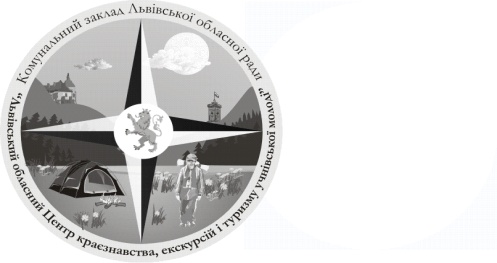 «ЛЬВІВСЬКИЙ ОБЛАСНИЙ ЦЕНТРКРАЄЗНАВСТВА, ЕКСКУРСІЙ І ТУРИЗМУ УЧНІВСЬКОЇ МОЛОДІ». Львів, вул. І. Франка 156, тел. 276-44-22, тел/факс  276-44-21,  Е-mail: locketum@ukr.net,  http://www.locketum.in.uaр/р 35417001023293  ГУДКСУ у Львівській обл. м. Львова, ЗКПО 22364151, МФО 82501426.01.17р. № 41на № ____________ від ____План роботи комунального закладу Львівської обласної ради«Львівський обласний Центр краєзнавства, екскурсій і туризму учнівської молоді»  на лютий 2017 рокуДиректор                                                                             М.НабитовичДата проведенняНазва заходулютийЗасідання обласного штабу щодо проведення ІІ етапу Всеукраїнської дитячо-юнацької військово-патріотичної гри «Сокіл» (Джура»)лютийПідготовка до проведення Кубку Львівської області з пішохідного туризму  у  закритих  приміщеннях серед  учнівської молоді  лютийПідготовка до участі в Кубку України серед юнаків з пішохідного туризму в закритих приміщеннях, відкриті змагання Полтавської областілютийПідсумки ХІІІ обласної туристсько-краєзнавчої Спартакіади учнівської молоді та освітян ЛьвівщинилютийЗаходи з вихованцями гуртків КЗ ЛОР ЛОЦКЕТУМ при Жидачівському НВК  до Дня пам'яті Героїв Небесної СотнілютийРобота працівників закладу над дидактичними матеріалами для програми «Козацько-лицарське виховання учнів(початкової школи)». Частина 1лютийНарада-семінар працівників відділів (управлінь) освіти, ОТГ, відповідальних за національно-патріотичне виховання та проведення Всеукраїнської дитячо-юнацької військово-патріотичної гри «Сокіл» (Джура»)лютийНадання методичної допомоги навчальним закладам Львівщини щодо організації музеїв, оформлення експозицій, установчої та робочої документаціїлютийОрганізація та прийом учнівських груп на відпочинок на турбазах закладу